Curriculum Overview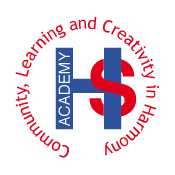 DRUG AND ALCOHOL EDUCATIONHawes Side Academy and Jigsaw use the definition that a drug is: ‘A substance people take to change the way they feel, think or behave’ (United Nations Office on Drugs and Crime). The term ‘Drugs’ includes All illegal drugs All legal drugs including alcohol, tobacco and volatile substances which can be inhaled All over-the-counter and prescription medicines  Effective Drug and Alcohol Education can make a significant contribution to the development of the personal skills needed by pupils as they grow up.  It also enables young people to make responsible and informed decisions about their health and well-being. The Drug and Alcohol Education programme in our academy reflects the academy’s ethos and demonstrates and encourages our values. This includes;Respect for self Respect for others Responsibility for their own actions Responsibility for their family, friends, schools and wider community.The grid below shows specific Drug and Alcohol Education learning intentions for each year group in the ‘Healthy Me’ Puzzle of our PSHE Jigsaw Curriculum. Year GroupJigsaw Piece NumberLearning intention2Piece 3 Medicine Safety To understand how medicines work in the body and how important it is to use them safely.To feel positive about caring for our bodies and keeping them healthy.3Piece 3DrugsTo explain knowledge and attitudes towards drugs.To identify personal feelings towards drugs.4Piece 3Smoking  To understand the facts about smoking and its effects on health.To explain some of the reasons why some people start to smoke. To know how to act assertively to resist pressure from others.4Piece 4Alcohol To understand the facts about alcohol and its effects on health, particularly the liver.To explain some of the reasons why some people drink alcohol.To know how to act assertively to resist pressure from others.5Piece 1 Smoking To know the health risks of smoking and explain how tobacco affects the lungs, liver and heart.To make an informed decision about smoking and know how to resist pressure from others. 5Piece 2 Alcohol To know some of the risks with misusing alcohol, including anti-social behaviour, and how it affects the liver and heart. To make an informed decision about drinking alcohol and know how to resist pressure from others.6Piece 2Drugs To know about different types of drugs and their uses and their effects on the body, particularly the liver and heart. To be motivated to find ways to be happy and cope with life’s situations without using drugs. 6Piece 3 Alcohol To evaluate when alcohol is being used responsibly, anti-socially or being misused.To explain personal feelings and preferences about using alcohol as an adult and reasons for this.